Lesotho 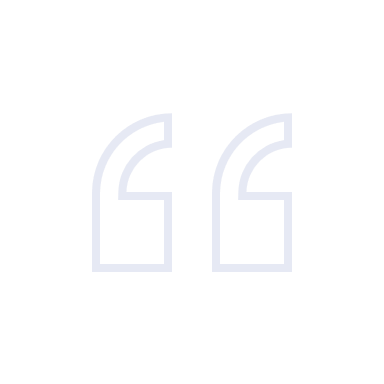 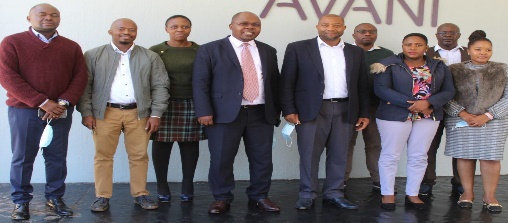 Figure 1: CRVS stakeholders discuss report findingsInstitutional PartnerMinistry of Home AffairsProject datesMarch 31, 2021 – April 30, 2022Project TitleExcess Mortality due to COVID-19Project ObjectivesProject Outcomes and ImpactAssess excess mortality in the context of the COVID-19 pandemic to evaluate the pandemic on all-cause mortality in the country.Build local capacity on collation and analysis of all-cause of death data to determine excess deaths attributable of the pandemic.Collaborate with the Ministry of Public Health on evidence-based decision making on the impact of COVID-19 on mortality. Organized a virtual training session on excess mortality calculation and rapid mortality surveillance for in-country staff and trained 92 district registration officers on death notification, registration, and reporting. These training sessions enhanced the ministry’s capabilities in reporting and analyzing excess mortality data. Collected excess mortality data and drafted a report analyzing excess mortality in Lesotho. Presented key findings of the report to CRVS stakeholders for review, validation, and dissemination. Implemented a newly created CRVS Monitoring and Evaluation Plan within the Ministry of Home Affairs as part of the ministry’s five-year Strategic Plan. Development of a dashboard that displays graphical representations of excess mortality analysis is currently underway. The dashboard will provide policymakers with mortality data in real-time to guide their decision-making processes. Drafted and published Verbal Autopsy SOPs that will be utilized by field officers.Strengthened ties between the Ministry of Health and the Ministry of Home Affairs as a result of the close collaboration on this project.  Project SustainabilityThe calculation of excess mortality in Lesotho contributes to evidence-based decision making within the government in formulating a response to COVID-19.District registration officers who gained skills in death notification and reporting will utilize their skillset in analyzing similar excess mortality exercises that go beyond the scope of this project.Following project closure, the Ministry of Health plans to conduct further analysis regarding excess mortality. Project OutputsProject OutputsExcess Mortality in Lesotho due to COVID-19MOHA Monitoring and Evaluation Report 